SMLOUVA O DÍLODodatek ke smlouvě o dílo číslo smlouvy: 29ZA-001798Název související veřejné zakázky:Technická pomoc objednateliTato Smlouva o dílo byla sepsána mezi následujícími smluvními stranami:Ředitelství silnic a dálnic ČRse sídlem: Na Pankráci 546/56, 140 OO Praha 4 ICO, DIČ: 65993390, CZ65993390 bankovní spojení: ČNB, xxxxxxxxxxxxxxxxxxxxxxx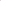 zastoupeno:kontaktní osoba ve věcech smluvních:kontaktní osoba ve věcech technických: (dále jen „objednatel”)název: se sídlem:IČO, DIČ: bankovní spojení:zastoupen:kontaktní osoba ve věcech smluvních:kontaktní osoba ve věcech technických:(dále jen „dodavatel” nebo „zhotovitel””)xxxxxxxxxxxxxxxxxxxxxxxxxxxxxxxxxxxxxxxxxxxxxxxxxxxx xxxxxxxxxxxxxxxxxxxxxxxxFORVIA s.r.o.Kolínská I, Kluk, 290 OI Poděbrady 029 92 485ČSOB Poděbrady, 264847328/0300cccccccccccccccccxxxxxxxxxxxxxxxxxx xxxxxxxxxxxxxxxxxxxxxx2019.Tento Dodatek se vyhotovuje ve 4 po 2 (dvou) stejnopisech.V Podivíně dne : Za Objednatele:xxxxxxxxxxxxxxxxxxxxx, vedoucí SS tejnopisech, z nichž Obě Smluvní strany obdrží la. czs*IC: 0299205, DIČ: CZ029P2Z8S V Poděbradech dne: Poděbrady -Za zhotovitele:xxxxxxxxxxxxxxxxxxxx(dále společně jen „smluvní strany”, jednotlivě jako „smluvní strana”)MNOŽSTVÍ, DOBA A MÍSTO DODANÍ ZBOŽÍ A POSKYTNUTÍ SLUŽEB5.I Za podmínek uvedených v této Smlouvě se Prodávající zavazuje dodat Službu Kupujícímu v následujícím druhu, množství a v následujících lhůtách:Lhůta dodání služby technické pomoci objednateli na opravu rigolů se mění na nejpozději do 31. 8.or 